Администрация Орловского сельсовета Дзержинского районаКрасноярского края  ПОСТАНОВЛЕНИЕс. Орловка14.06.2022                                                                                                     № 38 - пО внесении изменений в постановление администрации Орловского сельсовета от 29.06.2015 № 43-п «Об утверждении Административного регламента предоставления муниципальной услуги «Предоставление                                 в аренду, постоянное (бессрочное) пользование, безвозмездное пользование земельных участков, находящихся в муниципальной собственности, без проведения торгов»          В соответствии с Земельным кодексом Российской Федерации, приказом Росреестра от 02.09.2020 N П/0321, руководствуясь ст.13 Устава Орловского сельсовета ПОСТАНОВЛЯЮ:Внести следующие изменения в постановление администрации Орловского сельсовета от 29.06.2015 № 43-п «Об утверждении Административного регламента предоставления муниципальной услуги «Предоставление в аренду, постоянное (бессрочное) пользование, безвозмездное пользование земельных участков, находящихся                                          в муниципальной собственности, без проведения торгов» (далее – Регламент):В подпункте «а» пункта 2 части 6.1 Регламента слова «Приказом Минэкономразвития России от 12.01.2015 № 1 «Об утверждении перечня документов, подтверждающих право заявителя                                     на приобретение земельного участка без проведения торгов» заменить словами «Приказом Росреестра от 02.09.2020 N П/0321                                  "Об утверждении перечня документов, подтверждающих право заявителя на приобретение земельного участка без проведения торгов";Подпункт «в» пункта 2 части 6.1 Регламента изложить в следующей редакции: «в) проектная документация лесных участков в случае, если подано заявление о предварительном согласовании предоставления лесного участка, за исключением лесного участка, образуемого                 в целях размещения линейного объекта»Подпункт «е» пункта 2 части 6.1 Регламента изложить в следующей редакции: «е) подготовленный садоводческим или огородническим некоммерческим товариществом реестр членов такого товарищества в случае, если подано заявление о предварительном согласовании предоставления земельного участка или о предоставлении земельного участка в безвозмездное пользование такому товариществу».Настоящее постановление вступает в силу со дня, следующего            за днем его официального опубликования в печатном издании «Депутатские Вести».Контроль за исполнением настоящего постановления оставляю                за собой.Глава сельсовета		                                                            В.Е. Крапивкин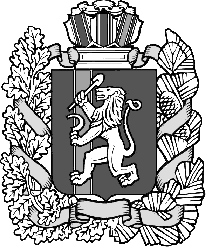 